«30» маусым 2023 жыл                             	№ 85/03-12                        «30» июня 2023 год  Қалбатау ауылы  								        село Калбатау  Абай облысы мәслихатының төрағасы К. Сулейменовқа	Қазақстан Республикасы Парламенті Мәжілісінің «Ақ жол» демократиялық партия фракциясының депутаттарының 2023 жылғы 14 маусымдағы №ДЗ-224 депутаттық сауалына төмендегідей жауап жолдаймыз:«Жарма ауданында шағын бизнес үшін бөлшек салық мөлшерлемесін 4 пайыздан 2 пайызға дейін төмендету туралы» мәселесі, 2023 жылдың 27 маусымында өткен Жарма аудандық мәслихатының бірлескен тұрақты комиссиялар отырысының күн тәрбіне қарауға енгізіліп, талқыланды. Бірлескен отырыс қортындысы бойынша, аудан депутаттары Жарма ауданында шағын бизнес үшін бөлшек салық мөлшерлемесін 4 пайыздан 2 пайызға дейін төмендетудің қажеттілігі жоқ деп шешті. Сонымен қатар, алдағы уақытта салық мөлшерлемесін төмендету бойынша шешім қабылдау қажет болған жағдайда, нормативтік құқықтық актіні әзірлеуші орган ретінде «Абай облысы Жарма ауданының экономика және бюджеттік жоспарлау бөлімі» ММ-не ұсыныс жасалды.Маслихат төрағасы                                                                        М. ОспанбаевОрын.: М. ЖаябаевТел.: 8/72347/65-637ҚАЗАҚСТАН РЕСПУБЛИКАСЫ АБАЙ ОБЛЫСЫ «АБАЙ ОБЛЫСЫ ЖАРМА АУДАНЫ МӘСЛИХАТЫНЫҢ АППАРАТЫ» МЕМЛЕКЕТТІК МЕКЕМЕСІ 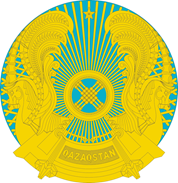 РЕСПУБЛИКА КАЗАХСТАН ОБЛАСТЬ АБАЙ ГОСУДАРСТВЕННОЕ УЧРЕЖДЕНИЕ «АППАРАТ  МАСЛИХАТА ЖАРМИНСКОГО РАЙОНА ОБЛАСТИ АБАЙ» 070600,Қалбатау ауылы Достық көшесі 105тел: 8/72347/ 65-662, 65-66365-185, 65-637E-mail: zh.maslihat@акimvko.gov.kz070600, село Калбатауулица Достык 105тел: 8/72347/ 65-662, 65-66365-185, 65-637E-mail: zh.maslihat@акimvko.gov.kz